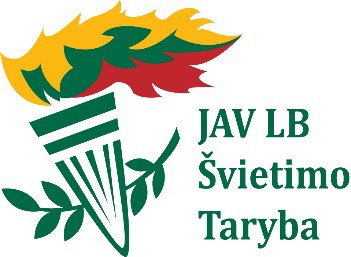                 Prašome užpildyti ir grąžinti iki 6/1/2019 adresu finansai@svietimotaryba.org Kristina Petraitienė ir Aurelija ŽulkutėPasiruošimo auditui komandaJeigu auditoriai turėtų klausimų vasaros metu, su kuo susisiekti? Auditoriai prašė šitokios lentelės – pakartokite informaciją visose langeliuose, jeigu tai bus tas pats asmuo.Mokykla (LT)ValstijaMokykla (EN)Kuris vardas ant banko sąskaitos (ne numeris)BankasKas gali pasirašyti čekius (1)Kas gali pasirašyti čekius (2)Kas gali pasirašyti čekius (3)Vardas ir pavardėe-mailVedėja2018-19 iždininkėVardas ir pavardėe-mailrugpjūčio  mėn.rugsėjo  mėn.Pastabos